Unidad 3: Vectores geométricos del plano y del espacioCuplas puntualesConsideramos P al conjunto de puntos del plano. Una cupla puntual (a,b) es un par ordenado de puntos del plano P, es decir:   (a,b) ϵ PXP                                                                                                         a es el origen de la cupla                                                                                                      b es el extremo de la cupla                                                                                 b                                 aToda cupla puntual determina una recta del plano denominada recta sostén.                                                                                                                 D                                                                               b                                         aCupla nulaEs la cupla que posee su origen y extremo en el mismo punto, es decir: (a, a)                                                                a                                                                        Cuplas alineadasSe refiere a cuplas que poseen la misma recta sostén.                      a                             b    c                         dCuplas consecutivasSe refiere a cuplas en las cuales el extremo de una coincide con el origen de la otra.                                  a                    b = c                      d                                                   b                          a                                          dCuplas igualesDos cuplas puntuales son iguales cuando sus respectivos orígenes son iguales y sus extremos también.                                             (a, b) = (c, d)   (a = c  b = d)                                                 a = c                        b = dEquipolencia de cuplas puntuales 1º caso: Cuplas puntuales no alineadas y no nulas.                              a                        b                                          c                            dDos cuplas no alineadas y no nulas son equipolentes cuando al conectarse sus orígenes entre sí y sus extremos entre sí, determinan un paralelogramo. Es decir: (a,b)  (c,d) si y solo si abdc es un paralelogramo. Contraejemplo: (x,y)   (z,t), ya que no forman un paralelogramo.                                             x                         y                                                t                       z2º caso: Cuplas puntuales no nulas y alineadas.                           a                         b    c                       d                                             e                         fDos cuplas puntuales no nulas y alineadas son equipolentes cuando se pueden conectar mediante dos paralelogramos:   (a,b)    (c,d)3º caso: Cuplas puntuales nulas.Las cuplas nulas son equipolentes entre sí,  (a,a)  (b,b)                                                                 a                    b4º caso: Cuplas puntuales iguales.Las cuplas iguales son equipolentes, (a,b) = (c,d) , si y solo si (a,b)  (c,d)                                           a = c                    b = dLa relación de equipolencia definida entre cuplas puntuales, es una relación de equivalencia, es decir es reflexiva, simétrica y transitiva; esto permite obtener clases de equivalencias. Cada una de estas clases se denomina vector libre. Sugerencia: realizar algún ejemplo del Ejercicio 1Vectores fijos del plano En el plano P se fija un punto o, y se consideran todas las cuplas con origen en ese punto.                                           O•                        a                                                                            c                                                        b                             (o, a) =                  (o,b) =              (o, c) = Cada cupla puntual (o, a) =  es un vector FIJO, y al conjunto de todos los vectores fijos de origen en el punto o, se lo denomina Vo,2.Adición en Vo,2En Vo,2 , la adición es una operación binaria e interna, cuyo esquema funcional es:+: Vo,2 x Vo,2    Vo,2        (,) += Se denomina vector suma al vector resultante: =+.1º caso: Cuplas puntuales no alineadas y no nulas.o                         a                                                                               b                     c               += 2º caso: Cuplas puntuales alineadas de igual sentido.                         o                           a         b                    c                                         += 3º caso: Cuplas puntuales alineadas y de distinto sentido.                                                                                           +=                              a          c                      o         b                    Sugerencia: realizar algún ejemplo del Ejercicio 2Multiplicación de un escalar por un vector de Vo,2La multiplicación externa en Vo,2 es una operación binaria cuyo esquema funcional es:• : IR X Vo,2   Vo,2              (k, ) k • = Se denomina vector producto de un escalar por un vector, al vector resultante: = k• Si k = 1, entonces k •= 1. = Si k = -1, entonces k• = (-1). = - , denominado vector opuesto de .-                                    b                      o                        a                          Si k = 2, entonces k •= 2.  2.                            o                        a                      b                           Sugerencia: realizar algún ejemplo del Ejercicio 3Vectores fijos del espacio tridimensional Se considera al conjunto Vo,3, que es el conjunto de todas las cuplas puntuales del espacio tridimensional con origen en o. Adición en Vo,3En Vo,3 , la adición es una operación binaria e interna, cuyo esquema funcional es:+: Vo,3 x Vo,3    Vo,3        (,) += Se denomina vector suma al vector resultante: =+.Multiplicación de un escalar por un vector de Vo,3La multiplicación externa en Vo,3 es una operación binaria cuyo esquema funcional es:• : IR X Vo,3   Vo,3              (k, ) k • = Se denomina vector producto de un escalar por un vector, al vector resultante: = k• De similar forma se puede extender a Vo,n.Adición en Vo,nEn Vo,n , la adición es una operación binaria e interna, cuyo esquema funcional es:+: Vo,n x Vo,n    Vo,n        (,) += Se denomina vector suma al vector resultante: =+.Multiplicación de un escalar por un vector de Vo,nLa multiplicación externa en Vo,n es una operación binaria cuyo esquema funcional es:• : IR X Vo,n   Vo,n              (k, ) k • = Se denomina vector producto de un escalar por un vector, al vector resultante: = k• Propiedades de la suma en Vo,nAsociativa (+) += +(+ ), siendo ,y  vectores de Vo,nConmutativa += +, siendo  y vectores de Vo,nElemento neutroExiste el vector nulo de Vo,n, tal que para todo vector de Vo,n, se verifica que:+= += Elemento opuestoPara todo vector de Vo,n, existe su vector opuesto -de Vo,n, tal que:                                                    + (-)= (-)+= Propiedades de la multiplicación de un escalar por un vector de Vo,nComponentes y coordenadas de un vector fijo de IR2 y IR3En el plano IR x IR = IR2 es posible identificar a cada punto con un par de números reales que son sus coordenadas: consideremos que el punto  a = (xa , ya )  y  el punto o = ( xo , yo ) En el espacio IR x IR x IR = IR3 es posible identificar a cada punto con una terna ordenada de números reales, que son sus coordenadas: considere al punto  a = (xa , ya , za)  y el punto o = ( xo , yo , zo ).Ahora bien las componentes de un vector u = , en el plano IR2 , se determinan como :                                                          u =  = (xa - xo , ya - yo)De este modo, los vectores del plano quedan asociados de manera única con un par de números reales o, lo que es lo mismo, con un elemento (x, y) de IR2. O bien u =   en el espacio IR3 se determina como:                                                    u =  = (xa - xo , ya - yo, za - zo )Los vectores del espacio tridimensional quedan asociados de manera única con una terna de números reales o, lo que es lo mismo, con un elemento (x, y, z) de IR3.                                                                                                     Si las coordenadas del punto o fueran: o = (0, 0) en el plano IR2, o bien o = (0, 0, 0)  en el espacioIR3, las componentes del vector u coincidirían con las coordenadas del punto a, sólo en ese caso. Las operaciones: suma de vectores y producto de un número real por un vector se expresan según sus componentes, de la siguiente manera:Dados u = (x, y) de IR2 , y  v = (x0 ,y0 ) de IR2 , la suma u+v es el vector de componentes: (x+x0 ,y+y0 ) (simplemente se suma componente a componente). Dados v = (x, y) de IR2 y λ de IR, el producto λ.v es el vector de componentes: (λx,λy) (se multiplica el número por cada una de las componentes del vector original). En general, se pueden definir la suma y el producto por un escalar real en el espacio IRn. Dados u = (x1,..,xn) de IRn y v = (y1,..,yn)  de IRn , la suma u+v es el vector de componentes (x1 +y1,...,xn +yn)  Dados v = (x1,...,xn)  de IRn y λ de IR, el producto λ.v es el vector de componentes (λx1,...,λxn)Es decir: u + v = (x1,...,xn) + (y1,...,yn) = (x1 +y1,...,xn +yn)λ .u = λ.(x1,...,xn) = (λx1,...,λxn)Propiedades de la suma en IRnAsociativa (u+v) + w= u+(v+w), siendo u,v y w vectores de IRnConmutativa   u+v= v+u, siendo u y v vectores de IRnElemento neutroExiste el vector nulo o = (0, 0, …, 0) de IRn, tal que para todo vector u de IRn, se verifica que:                                                      u + o = o + u = uElemento opuestoPara todo vector u de IRn, existe su vector opuesto – u de IRn, tal que:                                                    u + ( - u) = ( - u ) + u = oPropiedades de la multiplicación de un escalar por un vector de IRnSugerencia: realizar algún ejemplo de los Ejercicios 4, 5, 6, 7, 8, 9, 10 u 11Norma o módulo de un vector y sus propiedadesExiste una función que asigna a cada vector u de IRn , un número real, verificando ciertas condiciones. Esa función recibe el nombre de norma o módulo del vector:  ||   || :  IRn  → IR                                                                                    u  →  || u ||Condiciones: Siendo u y v vectores de IRn y t un escalar real                                                                                                                                   || u ||  ≥  0  ∧   ( || u ||  = 0  ⇔  u  = 0  )  	|| t. u ||  =  | t | . || u ||         	|| u + v ||  ≤   || u ||  +  || v ||    ( Desigualdad triangular)Considerando IR2  y  IR3 , que serán los espacios que se abordarán durante este curso, se define la norma o módulo usual de la siguiente manera: Si u = ( x, y ) de IR2 ,        || u ||= + Si u = ( x, y, z ) de IR3    ,  || u ||= + Vectores normados: Se denominan vectores normados o unitarios, a aquellos cuya norma o módulo es igual a uno, es decir u es un vector normado si  || u ||  =  1 Si un vector v no nulo, tiene norma distinta de uno, es posible encontrar a partir de v un vector normado. Para ello es suficiente con multiplicar al vector v por el número real inverso de su norma o módulo, es decir:  v ≠ 0  y   || v ||   ≠  1,  el vector w = es normado  Sugerencia: realizar algún ejemplo de los Ejercicios 12, 14, 15 u 16Producto interior, punto o escalar y sus propiedadesExiste una función tal que a cada par de vectores de IRn, le asigna un número real, cumpliendo ciertos requisitos, esta función recibe el nombre de producto escalar o producto interior. • : IRn x IRn  → IR  (u, v)  → u • v    Condiciones:                                                                                                                                                    Para todo u, para todo v y para todo w del espacio IRn , y para cualquier t de IRu • u   ≥  0  ∧   (u • u = 0  ⇔  u  = 0  )     u • v  =  v • u	u • (v + w ) = u • v  +   u • w t. (u • v) =  u • (t . v)            Producto escalar usual o euclideoConsiderando IR2  y  IR3 ,el producto escalar usual se determina de la siguiente manera: Si u = (x1, y1) de IR2    y   v = (x2, y2) de IR2                       u • v  =  x1.x2 + y1.y2Si u = (x1, y1, z1) de IR3    y   v = (x2, y2, z2) de IR3              u • v  =  x1.x2 + y1.y2 + z1.z2Sea u de IRn, se verifica que:   || u || 2 = u • u , es decir  || u || = + Si u = ( x, y ) de IR2 ,        || u || = += + Si u = ( x, y, z ) de IR3    ,  || u || = += + Sugerencia: realizar algún ejemplo del Ejercicio 17Ángulo entre vectoresDados dos vectores u y v de IRn , distintos del vector nulo, definimos el ángulo determinado por u y v, como el único ángulo ϕ obtenido:           ϕ = arccos   (  )    Es decir:        u • v  =   || u || . || v || . cos ϕ   Sugerencia: realizar algún ejemplo del Ejercicio 21 Vectores ortogonalesSi el producto escalar entre dos vectores es cero, se dice que esos vectores son ortogonales:                                                          u • v  =  0    ⇔  u  ⊥  vSi alguno de ellos fuera el vector nulo, el producto escalar indefectiblemente es cero, lo que indica que el vector nulo es ortogonal a cualquier otro vector.  Sugerencia: realizar algún ejemplo de los Ejercicios 18, 19, 20Distancia entre vectores en función de la normaSean dos vectores u y v de IRn , se define la distancia entre u y v, y se anota d(u, v): d(u, v) = II u-v II = II v-u IISi u = (x1, y1) de IR2    y   v = (x2, y2) de IR2                                      d(u, v) =  += +Si u = (x1, y1, z1) de IR3    y   v = (x2, y2, z2) de IR3            d( u, v ) = += +Producto cruz o vectorial de vectores del espacio tridimensional y sus propiedades Entre los vectores del espacio real  IR3 ,existe una función denominada producto vectorial, que asigna a cada par de vectores un único vector que es ortogonal a ambos. X :  IR3  x  IR3   →  IR3              	 	                     (u, v)  →  u X v   Determinación de las componentes del vector u X v: Si u = (u1, u2, u3) de IR3    y   v = (v1, v2, v3) de IR3          w = uXv = ( u2v3-u3v2,  u3v1-u1v3,  u1v2-u2v1 )o con la notación de determinantes:w = uXv= ()La recta sostén del vector u X v es perpendicular al plano que determinan u y v. El sentido del vector u X v se determina a partir de la regla de la mano derecha, una representación gráfica de la situación es la siguiente:                                                                                                         vu X v                                                                                       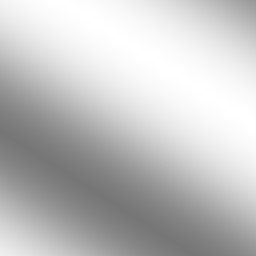 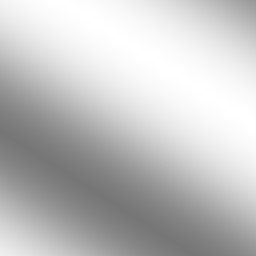                v 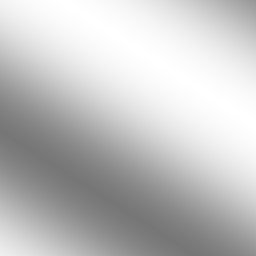 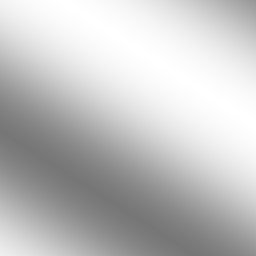                                               u                                                    u                                                                                        vXuPropiedades del producto vectorial: uXv = - ( vXu)uX(v+w)= ( uXv)+(uXw)(u+v)Xw=(uXw)+(vXw)K(uXv)=(ku)Xv=uX(kv)uXO=OXu=OuXu=OSugerencia: realizar algún ejemplo de los Ejercicios 23, 24, 26Producto mixto El producto mixto entre vectores de IR3 es el número real que se obtiene a través de la siguiente expresión:        u • ( v X w )  =  ( u X v ) •  w   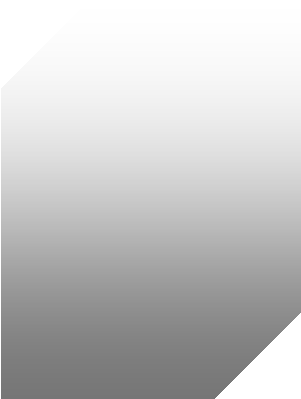 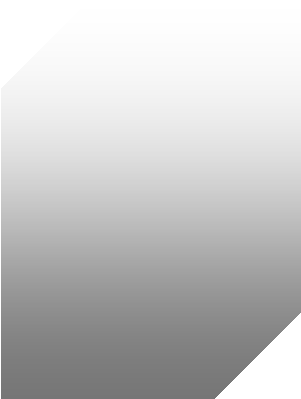                      w                     v                                     uSi u = (u1, u2, u3) de IR3    ,   v = (v1, v2, v3) de IR3  y      w = (w1, w2, w3) de IR3      u • ( v X w )  =  u1.(v2.w3 – w2.v3) + u2.( v3.w1 – w3.v1) + u3. (v1.w2 – w1.v2)Este número real obtenido, representa el volumen del paralelepípedo determinado por los tres vectores u, v y w.Teorema Si u y v son vectores de IR3, entonces:u•(uXv) = 0                                          ( uXv es ortogonal a u)v• (uXv) = 0                                         ( uXv es ortogonal a v)II uXv II 2 = II u II2 II v II2 – ( u • v)2      ( Identidad de Lagrange)DemostraciónSean  u = (u1, u2, u3) de IR3    y   v = (v1, v2, v3) de IR3   uXv = (u2v3-u3v2, u3v1-u1v3, u1v2- u2v1)Por a)      u•(uXv)= (u1, u2, u3) • (u2v3-u3v2, u3v1-u1v3, u1v2- u2v1) = u1(u2v3-u3v2) + u2 (u3v1-u1v3) + u3 ( u1v2- u2v1) = 0Recordando que || u || 2 = u • u II u X v II 2 = (u X v) • (u X v) = (u2v3-u3v2)2 + ( u3v1-u1v3)2 + ( u1v2- u2v1)2Además IIu II2 . II v II2 – ( u • v)2 = ( u12+ u22+ u32)  ( v12+ v22 + v32) – ( u1v1 +u2v2 + u3 v3)2Al efectuar los productos y por propiedad distributiva, se puede llegar a la identidad de LagrangeII uXv II 2 = II u II2 II v II2 – (u • v)2La identidad de Lagrange, tiene una aplicación geométrica muy útil, ya que se puede demostrar que la norma o modulo del vector uXv coincide con el área del paralelogramo que determinan los vectores u y v.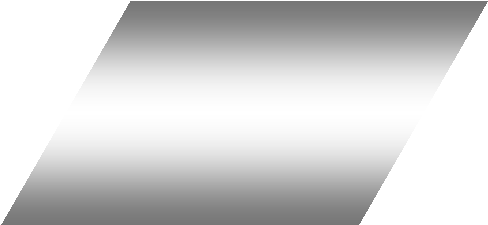 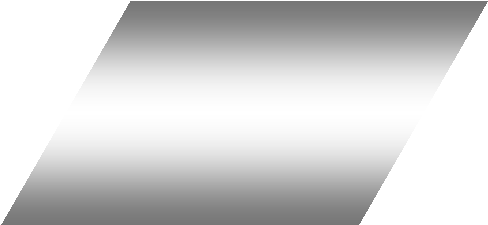                                                    v                                                                           uSi ϕ  denota el ángulo entre los vectores u y v, entonces u • v  =   || u || . || v || . cos ϕ  , de modo que reemplazando en la identidad de Lagrange: II uXv II 2 = II u II2 II v II2 – (u • v)2                                                          II uXv II 2 = IIuII2 IIvII2 – ( || u || . || v || . cos ϕ )2                                                           II uXv II 2 = IIuII2 IIvII2 – || u ||2 . || v ||2 . cos2 ϕ                                                          II uXv II 2 = IIuII2 IIvII2 ( 1 - cos2 ϕ)                                                          II uXv II 2 = IIuII2 IIvII2 sen2 ϕPor tanto:                                                     II uXv II  = II u II .II v II sen ϕEn la figura anterior la medida de la altura del paralelogramo determinado por u y v, está dada por:II v II sen ϕ,  por consiguiente el área de dicha figura es:Area = II u II .II v II .sen ϕ = II uXv IISugerencia: realizar algún ejemplo del Ejercicio 27Siendo  y vectores de Vo,n, y t y k escalares cualesquiera, se verifica que:t.(+)= t.   + t.( t+k) . = t. + k. (t.k). = t.(k. )1. = Nota: el producto de un número real t por un vector v es un nuevo vector t.v, que tiene la misma dirección que v, el mismo sentido que v si t > 0, o sentido opuesto si t < 0.	 	 	 Siendo u y v vectores de IRn, y t y k escalares cualesquiera, se verifica que:t.( u + v) = t.  u+ t.v ( t+k). u = t.u + k.u (t.k). u= t.(k.u)1. u= u